Направляю в Ваш адрес следующую информацию для размещения на сайте администрации:О новом в обжаловании судебного решения по уголовному делу.Разъясняет помощник прокурора Байкаловского района Тетюцкий А.А.В феврале текущего года внесены изменения в Уголовно-процессуальный кодекс Российской Федерации, касающиеся порядка обжалования итогового судебного решения по уголовному делу в порядке сплошной кассации (Федеральный закон от 24.02.2021 № 15-ФЗ).В соответствии с указанным Законом установлен срок обжалования итогового судебного решения по уголовному делу в порядке сплошной кассации. Теперь, кассационная жалоба, представление, подлежащие рассмотрению в порядке сплошной кассации, могут быть поданы в течение 6 месяцев со дня вступления приговора или иного итогового судебного решения в законную силу, а для осужденного, содержащегося под стражей – в тот  же срок со дня вручения ему копии такого судебного решения, вступившего в законную силу.При этом, срок кассационного обжалования может быть восстановлен судом первой инстанции по ходатайству лица, подавшего жалобу или представление в случае его пропуска исключительно по уважительной причине.Помимо этого, также предусмотрено то, что лица, не воспользовавшиеся правом на обжалование в кассационном порядке приговора или иного итогового  судебного решения, вступивших в законную силу в период до 01 октября 2019 г. и до дня вступления в силу указанного Федерального закона, вправе обжаловать это судебное решение в кассационном порядке в  течение шести месяцев с момента вступления Закона в силу, то есть с 24.02.2021.Помощник прокурораБайкаловского района юрист 2 класса                                                                                            А.А. Тетюцкий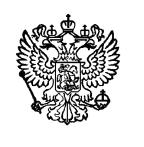 ПРОКУРАТУРА РОССИЙСКОЙ ФЕДЕРАЦИИПрокуратураСвердловской областиПрокуратура Байкаловского районаул. Революции, д. 25с. Байкалово,Свердловская область, 623870,тел./факс: 8 (34362) 2-03-76Главе МО Баженовское сельское поселение Спирину С.М.09.03.2021 № 01-20-21Главе МО Баженовское сельское поселение Спирину С.М.Главе МО Баженовское сельское поселение Спирину С.М.